 Instituto Tecnológico de Lázaro Cárdenas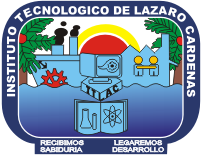 Conceptos Básicos del ProtocoloTaller de investigación IIMarco Antonio garduño medina28/02/17Impacto Ambiental “Este impacto es otro muy importante, ya que con el podemos saber si afectara la naturaleza, si habrá efectos nocivos o benéficos para nuestra naturaleza misma, si la factibilidad es demasiado negativa en cualquiera de los impactos, la investigación simplemente no se realizaría” 